Reino FungiEl reino fungi es un reino exclusivo dirigido a los hongos, se enfoca a este tipo de organismos y sus variedades. En esta clasificación entran todos los organismos que son capaces de producir una pared celular de “quitina”  y se pueden así diferenciar de los reinos animalia (animales)  y plantae (plantas) en los que en este último las células forman sus paredes celulares de celulosa.Chorioactis:                                                  			       	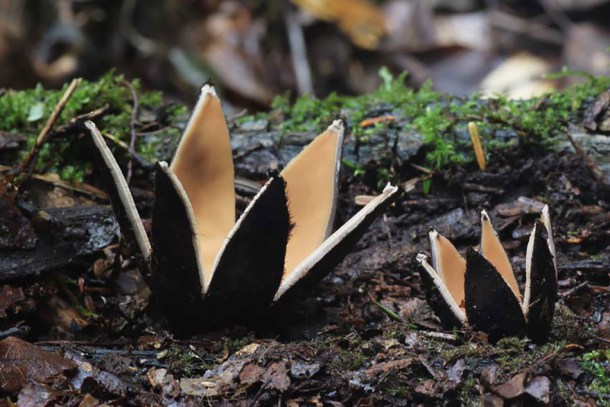 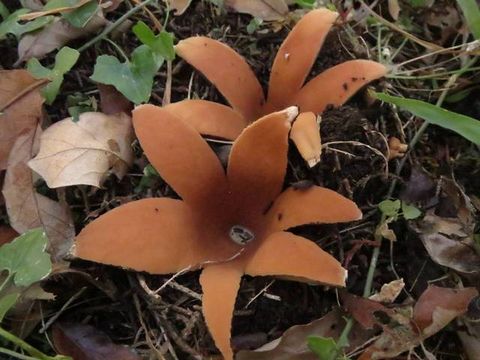 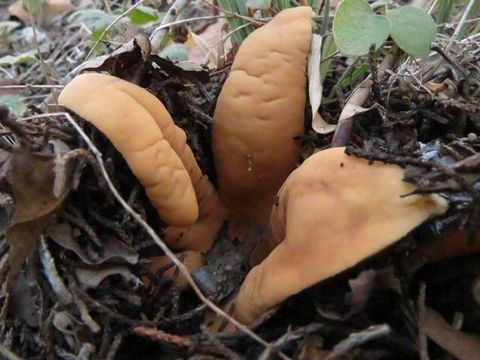 Clathrus ruber:                                                                           	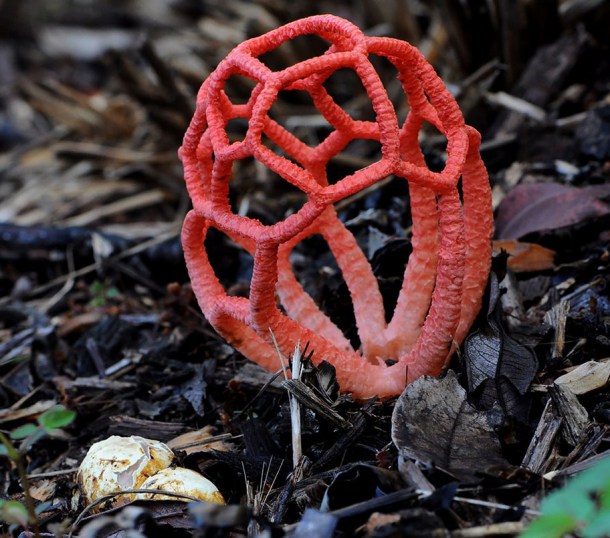 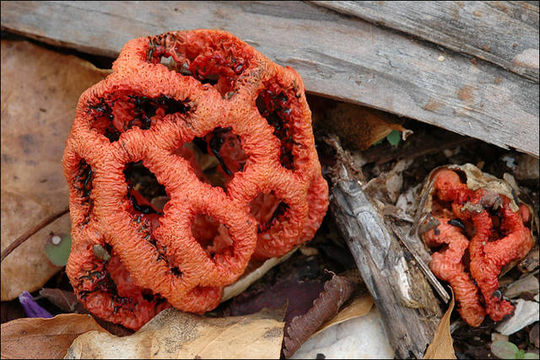 Crepidotus:                                                                       	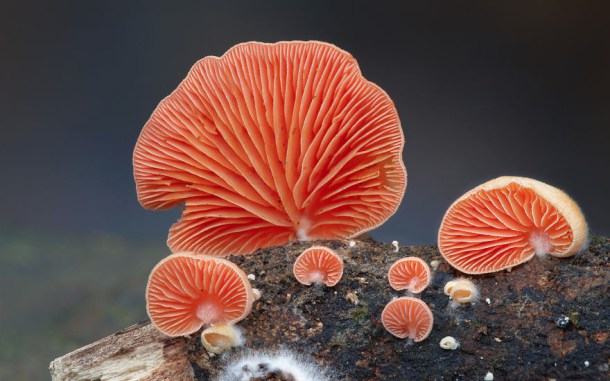 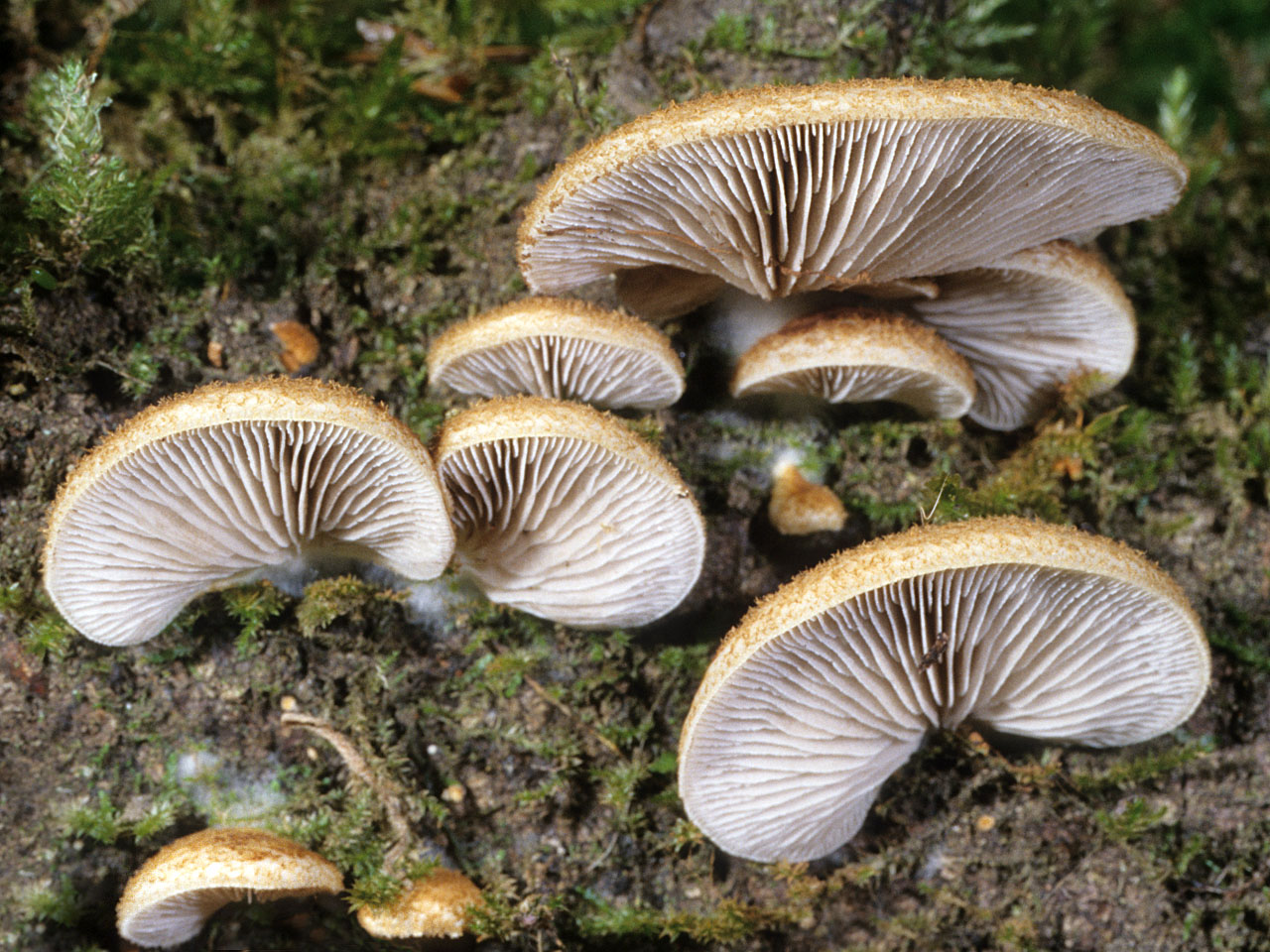 Cookeina:                                                                       	          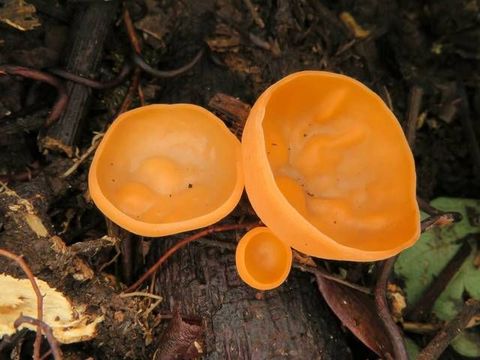 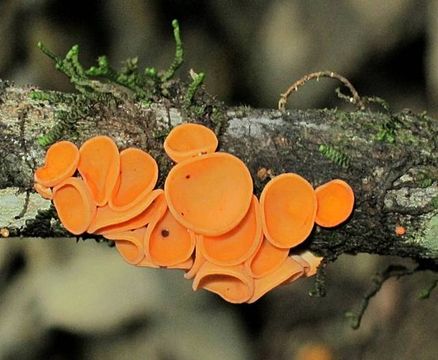 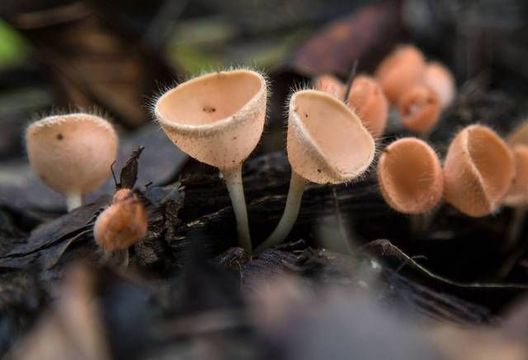 Cyathus striatus:                                                                          	 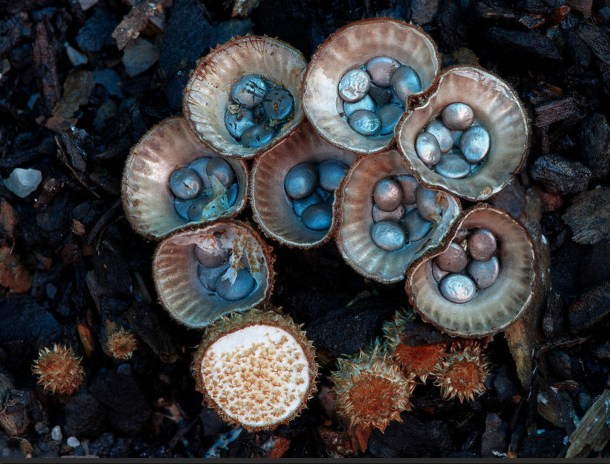 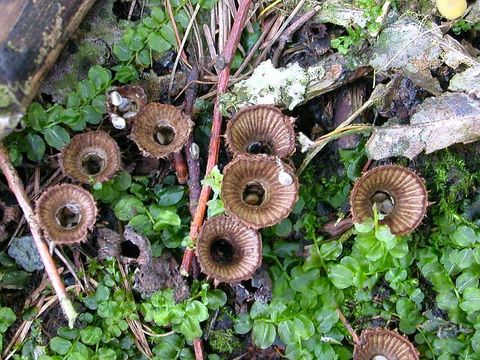 Favolaschia calocera:                                                     	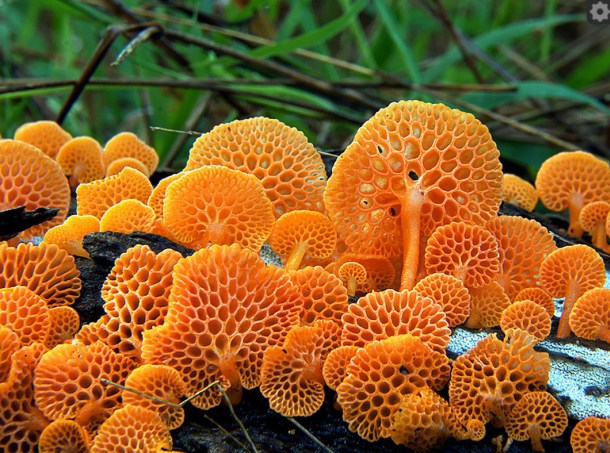 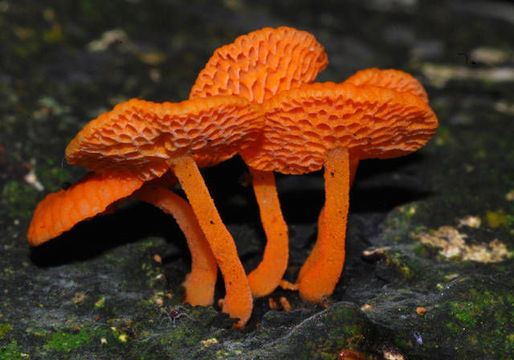 Mycena chlorophos:                          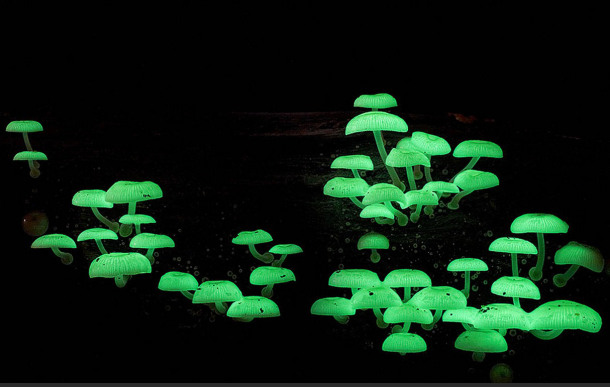 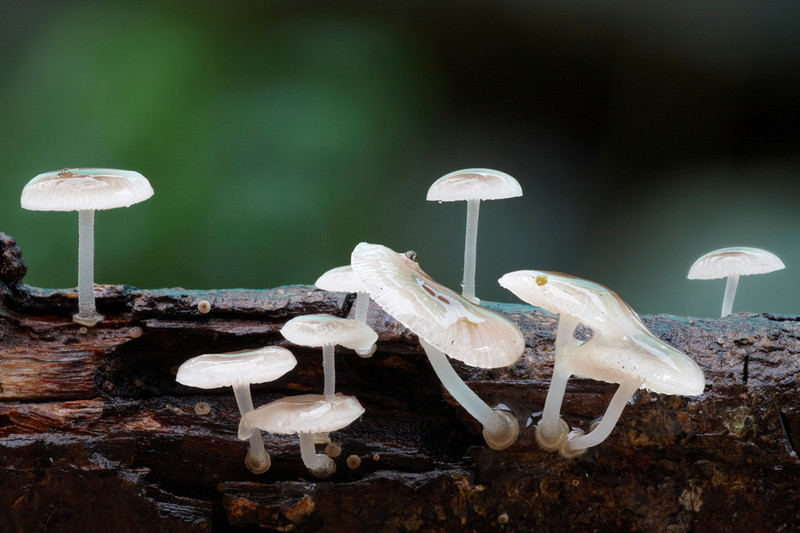 Schizophyllum commune:                                           	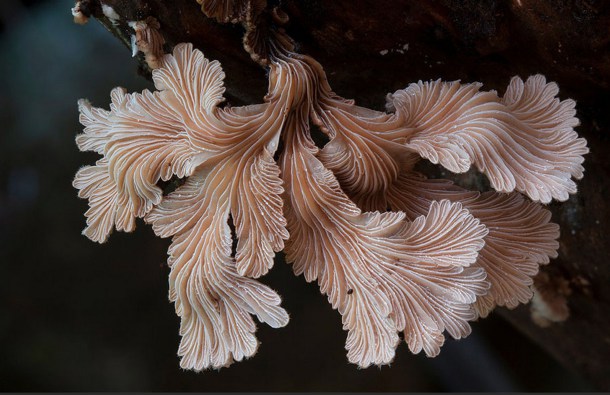 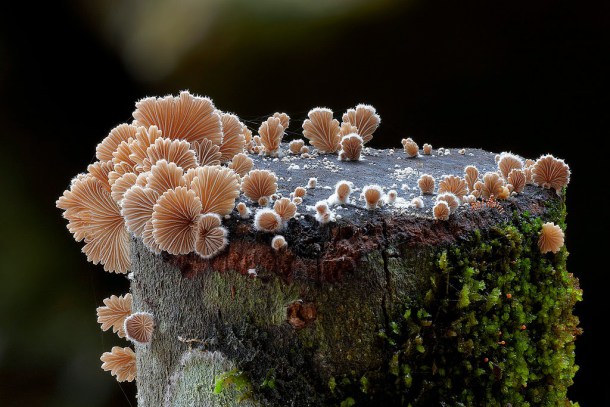 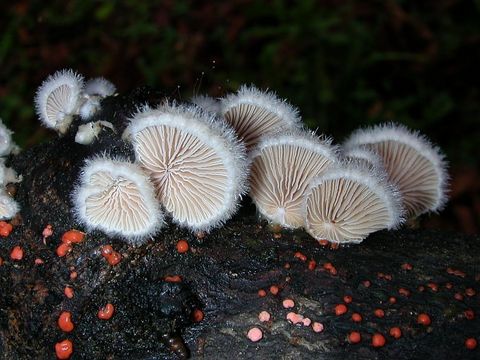 Pleurotus ostreatus:                                                    	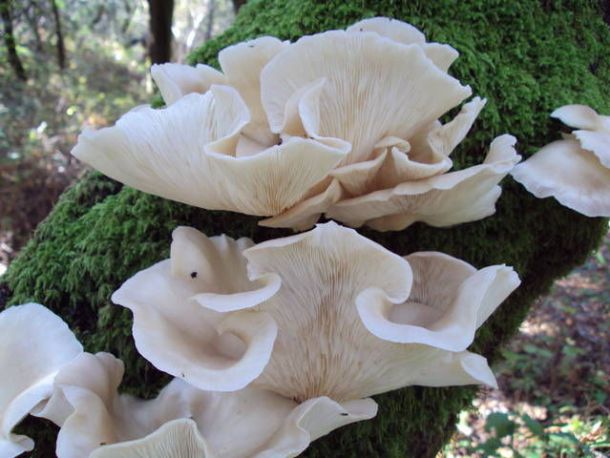 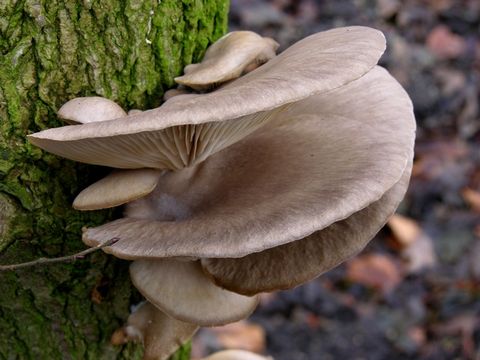 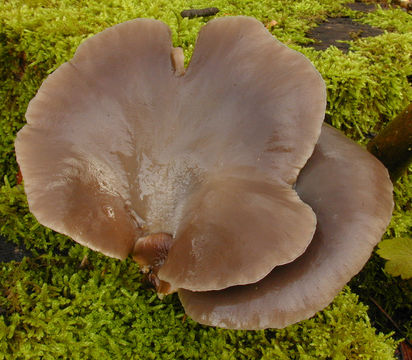 Hericium americanum:                                                 	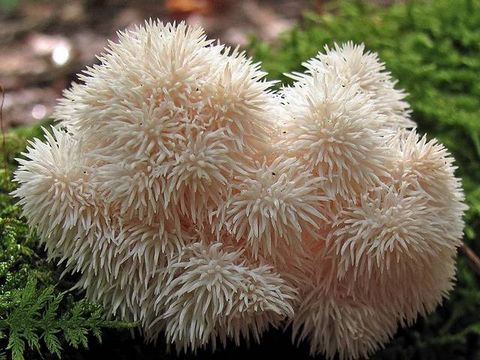 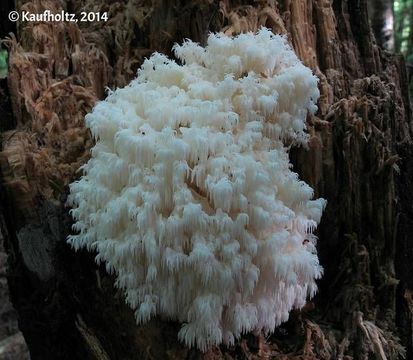 Reino PlantaeEl Reino Plantae o de las plantas comprende organismos eucariontes generalmente pluricelulares y fotosinté-ticos. Las plantas son normalmente inmóviles y están fijas al substrato por estructuras de fijación. Las formas de reproducción sexual y asexual son muy variadas. Las formas exclusivamente acuáticas carecen de tejidos de conducción y tienen una pobre diferenciación de tejidos. Estas son: las algas clorofitas, rodofitas y feofitas.Las formas terrestres son las bríofitas y traqueofitas.Atropa belladona:                                                              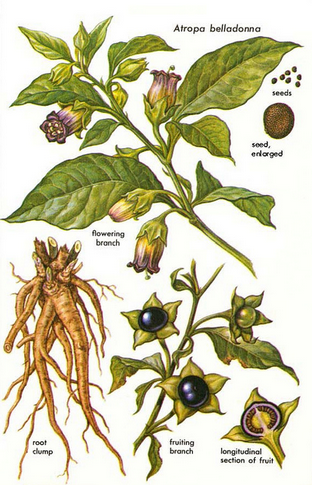 Conium maculatum:                               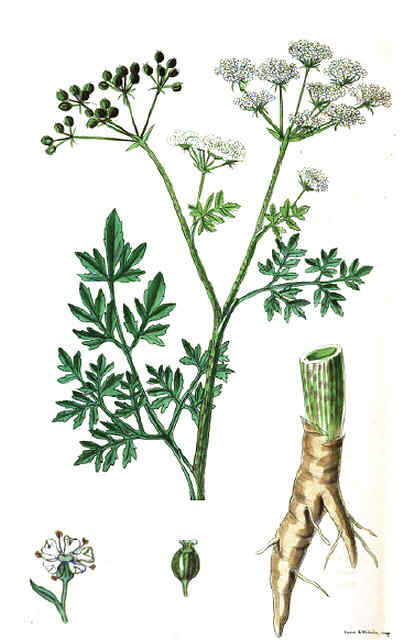 Artemisia absinthium:                                    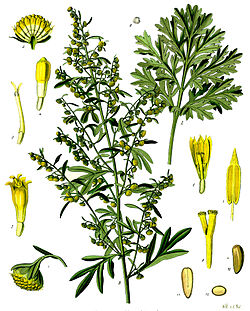 Asphodelus:                                                                       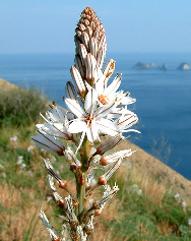 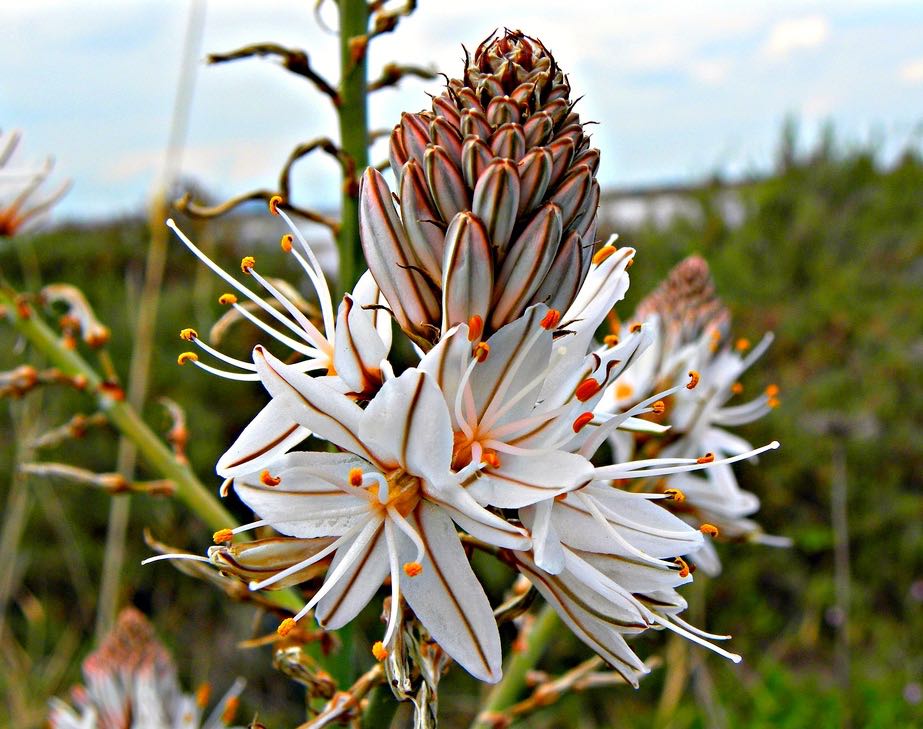 Vinca major:                                                     	          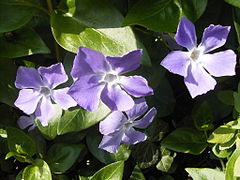 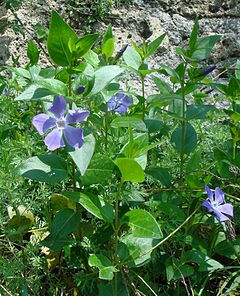 Actaea pachypoda:                                                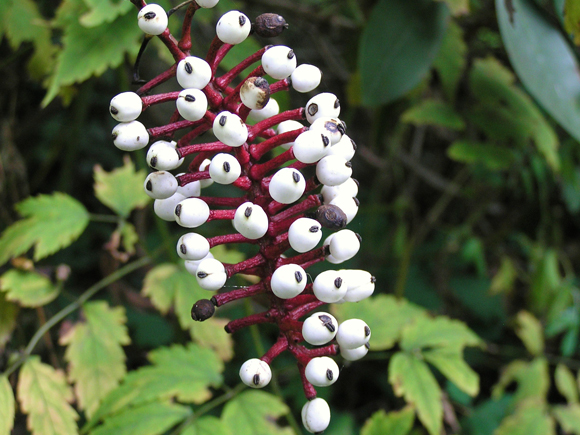 Taxus baccata:                                                                                                  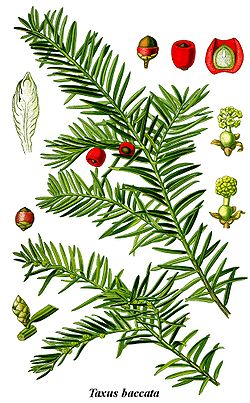 Aconitum napellus:              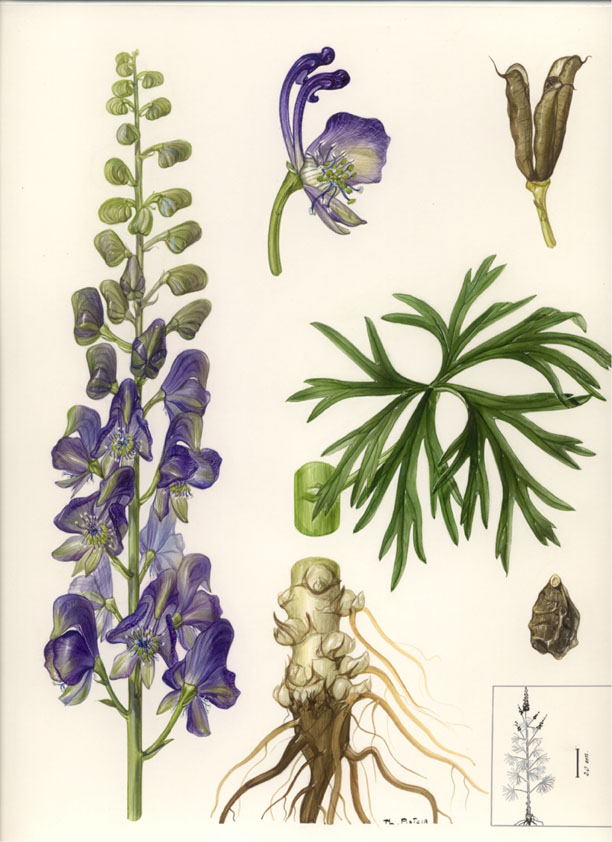 Ricinus communis: 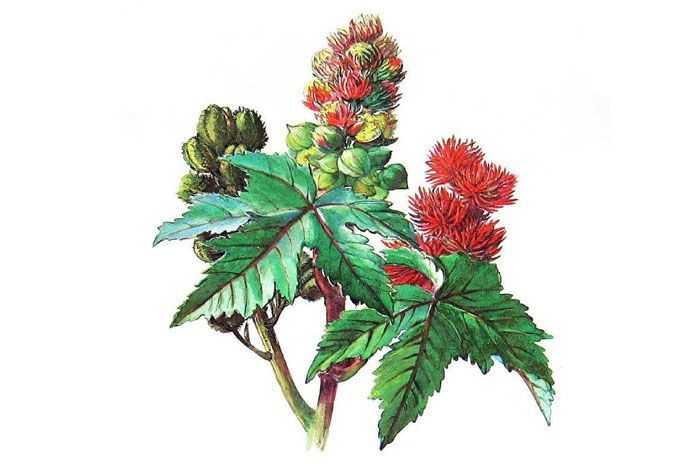  Nerium oleander:                                                                     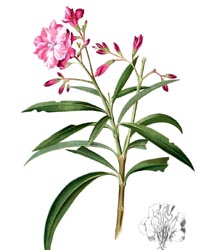 Bibliografía:www.ejemplode.comwww.mykoweb.comeol.orgsteveaxford.smugmug.comflickr.comhipertextual.com